Rozšiřující pramen: video Anny FrankovéCitace:video z 22. 7. 1941 zveřejněné v roce 2009 na stránkách Anne Frank House  (https://www.youtube.com/watch?v=4hvtXuO5GzU) 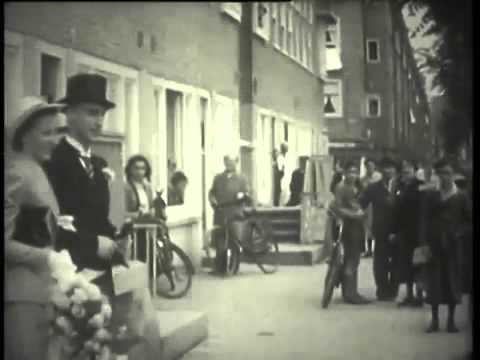 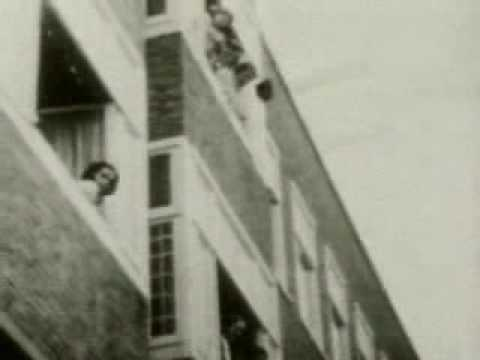 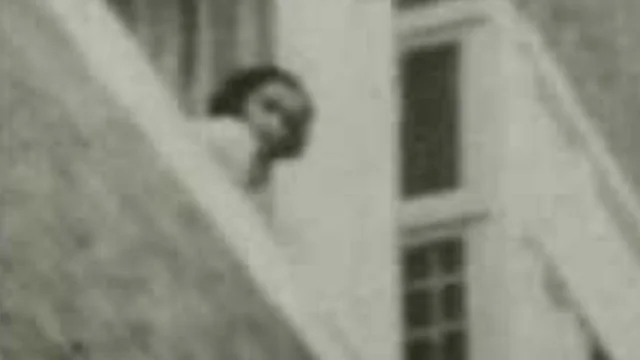 Kontext vzniku zdroje:  	Video vzniklo 22. 7. 1941 jako svatební video novomanželů bydlících v Amsterdamu v ulici Merwedeplein 39, tedy ve stejném domě jako rodina Anny Frankové. Po druhé světové válce předali manželé video Ottu Frankovi a tím se dostal do nově vznikajícího muzea. Teprve moderní sociální sítě ale umožnily jeho masové rozšíření.Popis zdroje:  Krátké černobílé video zachycující novomanžele vycházející z domu. Anna Franková je pozoruje ze svého okna v patře a krátce se mihne na záběru.Interpretace zdroje:  Video nám připomíná fakt, jak moc zásadní pro chápání dobových perspektiv je následný vývoj a vědomí toho, co se stalo. Lidé v historických situacích viděli svoje budoucí perspektivy různě a podle toho jednali. Anna Franková ani její rodina v této době vůbec netuší, že se během roku budou muset natrvalo schovat a že za necelé čtyři roky bude Anna po smrti.Možné úkolyJaké pocity a myšlenky měli lidé na videu v době jeho natáčení?Kdo byl hlavním hrdinou videa v roce 1941 a kdo je hlavním hrdinou videa dnes? Svou odpověď zdůvodni.Co všechno se z tohoto krátkého videa můžeme dozvědět?OsobyJaké měli pocity?O čem asi přemýšleli?novomanželéAnna Frankováostatní přihlížející